Spoštovani ponudniki, predstavniki javnega in nevladnega sektorja – vsi, ki sooblikujete zgodbo turizma Doline Soče, 
V Občini Kanal ob Soči smo pristopili k oblikovanju strateških smernic turizma, s katerimi bomo oblikovali jasne razvojne in trženjske osnove za izboljšanje konkurenčnosti Kanala ob Soči kot trajnostne in zelene turistične destinacije. 

Po uspešni zagonski delavnici v Kanalu želimo skupaj z vso turistično in zainteresirano javnostjo konstruktivno razmisliti o stanju in razvojnih potencialih turizma v Občini Kanal ob Soči. V ta namen smo pripravili kratek e-vprašalnik, s pomočjo katerega bomo opredelili potrebe deležnikov za nadaljnji razvoj turizma v Občini Kanal ob Soči.Prijazno vas prosimo za 15 - 20 minut vašega časa, za izpolnitev ankete na povezavi  https://www.1ka.si/a/243142.

Vaša razmišljanja so za pripravljavce strategije zelo pomembna in bodo del kakovostne ocene stanja in osnova za pripravo smernic za nadaljnji razvoj.

Že vnaprej se zahvaljujemo za vaš čas in sodelovanje. Veseli bomo, če boste anketo lahko izpolnili čim prej. Vse dodatne komentarje lahko posredujete na e-mail: nika.testen@tic-kanal.si.

Anketa je anonimna in bo odprta do ponedeljka, 13. januarja 2020.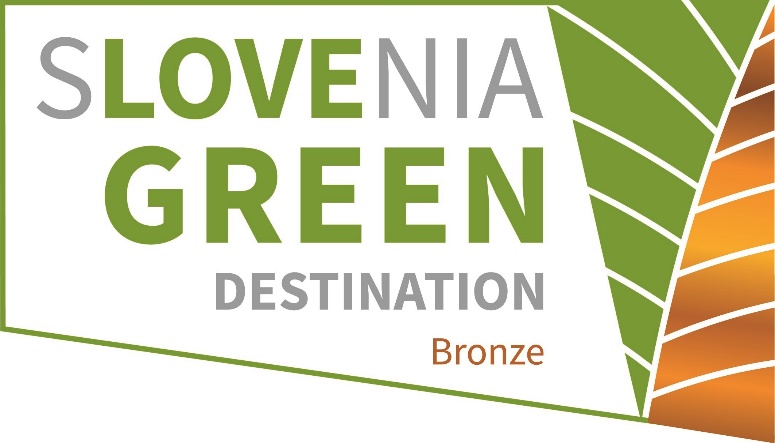 